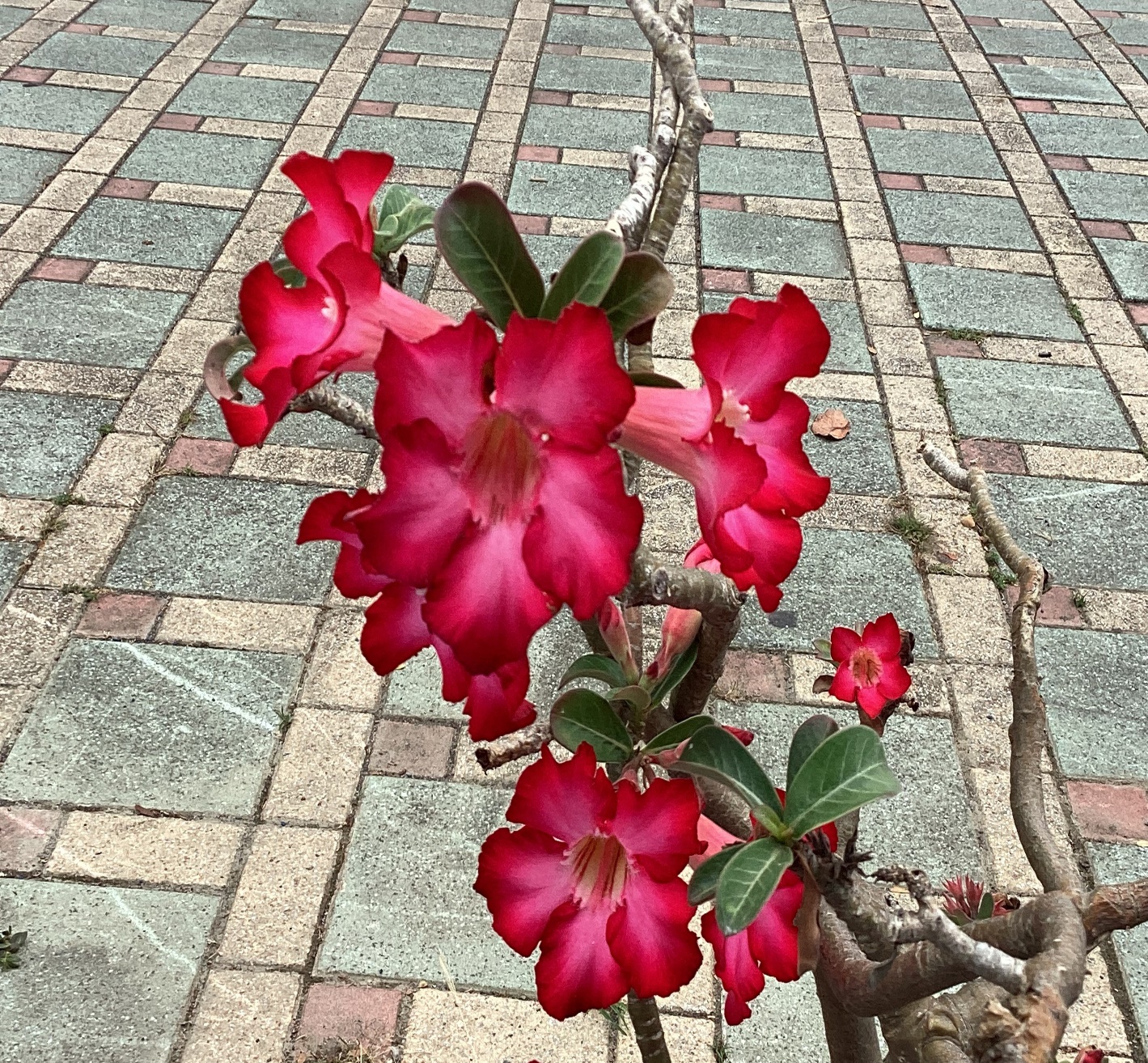 美麗的’’紅大花’’我喜歡這朵花的原因是 : 因為這朵花很漂亮、很可愛、很紅、很大很多樹枝、味道很香。像火紅的太陽，也很像紅色的帽子。蘇妍庭 | 花現大目降 | 20230512